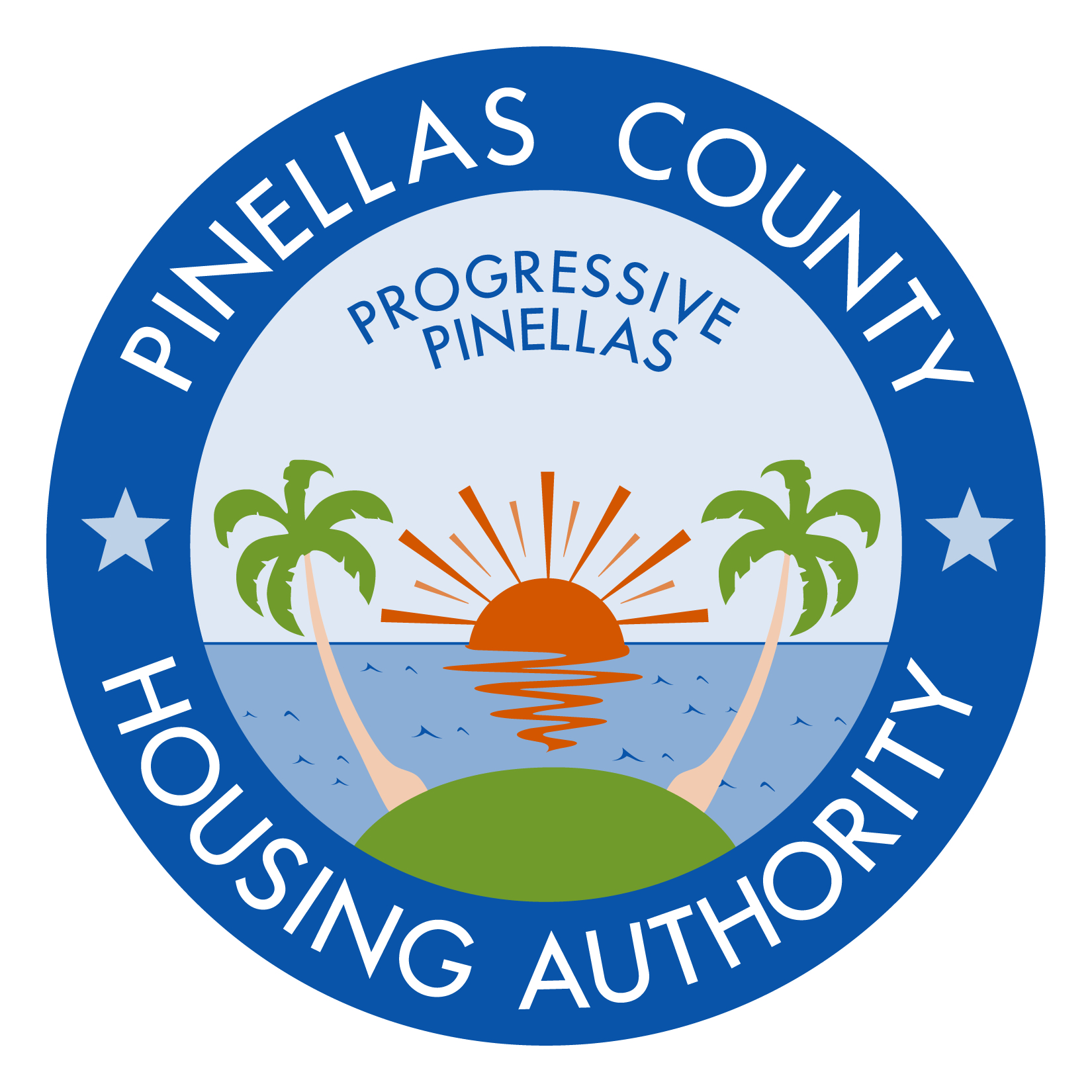 INVITATION FOR BIDS (IFB) # 18-004 ROOF REPLACEMENT AT CRYSTAL LAKES MANOR APARTMENTS (13 BUILDINGS)ADDENDUM NUMBER ONE (1)						   	              APRIL 2, 2018A.	INSTRUCTIONS:This addendum shall be included as part of the original Invitation for Bid documents and the scope of work required therein.Receipt of this addendum must be acknowledged by return of the fully executed “Acknowledgement of Receipt of Documents,” attached hereto, and must be submitted with the bid.  Any bids not including the “Acknowledgement of Receipt of Documents” form may be considered non-responsive.B.  	CHANGE TO BID DUE DATE:The deadline for bids is extended to Wednesday, April 4, 2018 at 2:00 p.m.END OF ADDENDUM #1INVITATION FOR BIDS (IFB) # 18-004 ROOF REPLACEMENT AT CRYSTAL LAKES MANOR APARTMENTS (13 BUILDINGS)ADDENDUM NUMBER ONE (1)						   	              APRIL 2, 2018ACKNOWLEDGEMENT OF RECEIPT OF DOCUMENTSAll prospective firms for the above-referenced solicitation must sign this acknowledgement form as verification of receipt of the following documents:Addendum #1NOTE:  	Each prospective bidder must submit this form with the submission package.  Any bids not including this form may be considered non-responsive.Acknowledged by:			_____________________________________					Company Name________________________________________Printed Name of Authorized Company Official________________________________________Signature of Authorized Company OfficialDate: ________________________